Коммерческое предложениена высотные работы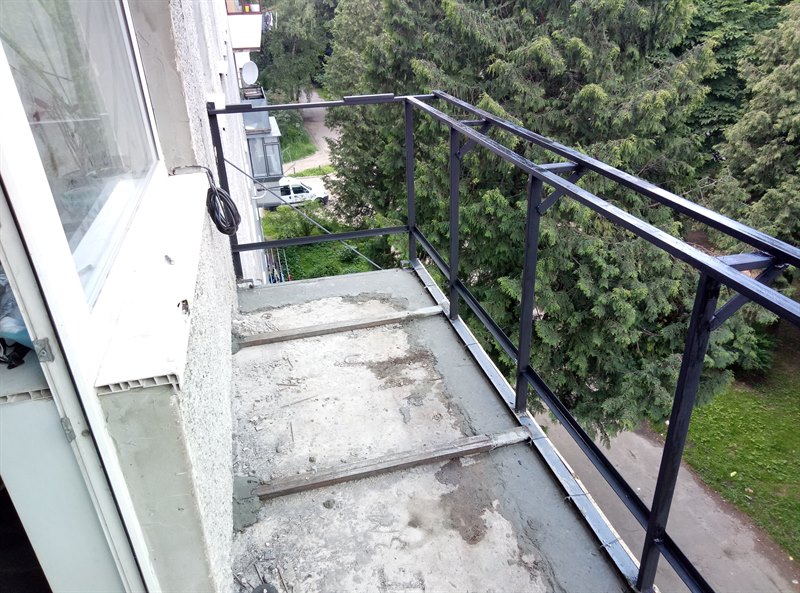 Балконные плиты со временем могут разрушаться. Усиление балконной плиты является необходимой процедурой, позволяющей предотвратить ее разрушение и обвал.Стоимость: от 5 000 руб/шт.Сотрудничество с нами – этоУсиление и реставрация балконаПрофессионализмСпециалисты нашей компании имеют удостоверения кровельщика, промышленного альпиниста 5 разряда, а также 2 группу по безопасности работ на высоте.ОпытНаша организация успешно работает в сфере промышленного альпинизма уже более 5 лет, зарекомендовав себя как надёжного и ответственного подрядчика.НадёжностьВсе работы осуществляются после утверждения сметы и заключения договора, который мы предварительно согласуем с Заказчиком.На все виды произведённых работ мы предоставляем гарантию от 1 года.  Если в течение указанного срока качество перестанет вас устраивать, то мы бесплатно и в разумные сроки устраним возникшую по нашей вине неполадку.